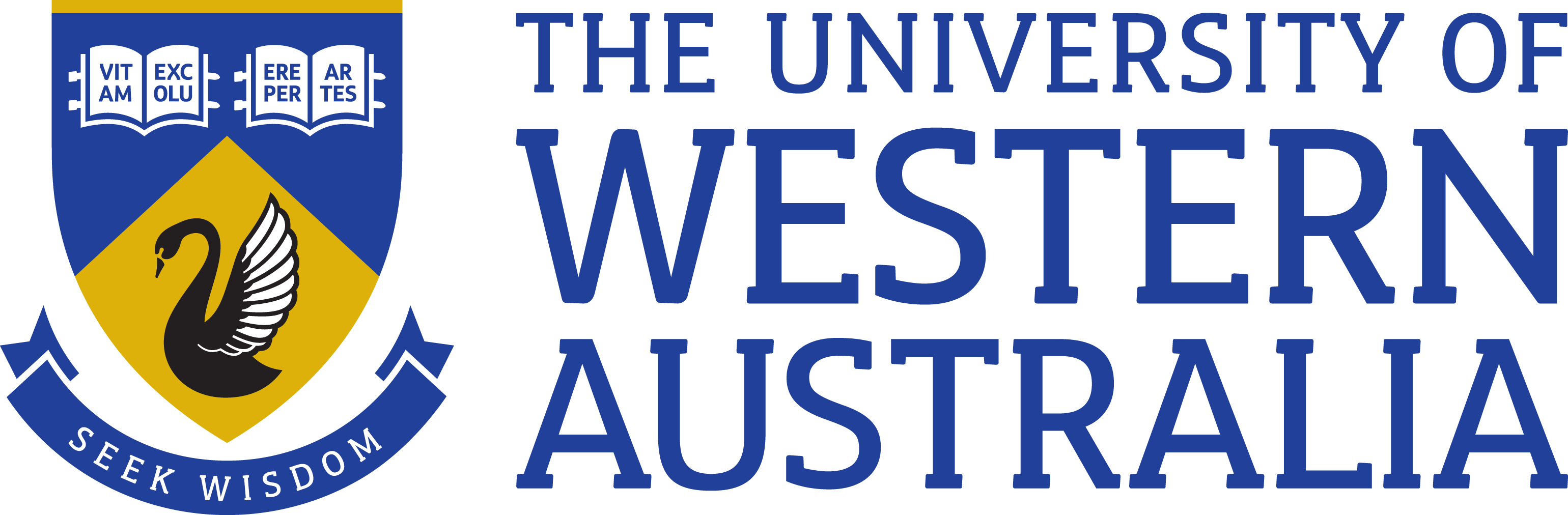 About the work area Human Resources (HR) enables the University vision, strategy and objectives by partnering with the business to provide high quality strategic and operational people and culture support across the organisation.  HR is responsible for providing efficient and fit for purpose organisational wide HR policy, process and systems and specialist advisory services covering culture, capability, talent, reward and employee relations.  HR provides services both centrally and within the Service Delivery Centres.Reporting Structures Reports to: Associate Director, Business Performance & ComplianceRole StatementThe HR Manager, Continuous Improvement is responsible for supporting the transformation of HR service delivery by leading improvements in HR Policy, Process and Systems and data analytics across UWA.  As such the role is subject to change over time.   The appointee will lead and work in partnership with the Central Unit and Service Delivery Centres to develop and implement streamlined, efficient and user friendly HR Policy, Process and Systems to deliver exceptional service across the employee lifecycle, including: workforce planning, attraction, talent acquisition, performance management and development, talent management, reward and recognition, employee administration and payroll.Key ResponsibilitiesStrategy and CultureProvide leadership and direction on HR Policy, Process and Systems in line with the strategic directions and goals of UWAAct as key adviser and recognised specialist on HR Policy, Process and Systems and continuous improvement strategies and frameworks Further develop HR Policy, Process and Systems through continuous improvement initiatives to cultivate a streamlined, user friendly HR service delivery Contribute to, and promote the image and reputation of the University as an ‘Employer of Choice’ and a great place to workPolicy, Procedures and PerformanceDevelop and deliver HR Policy, Process and Systems (in line with continuous improvement methodology) and frameworks, plans and initiatives to improve quality, reduce cost and eliminate non-value added work across the UniversityWork in partnership with the BITS team to implement and enhance HR Management system, including requirements, making recommendations on systems modules, vendor selection and management Facilitate and roll out training and coaching to SDC HR teams related to new/ revised HR Policy, Process and Systems and Continuous Improvement methodologyDeliver agreed projects, KPIs and service partner agreements including managing within resources allocated (financial and human)Develop and ensure HR data analytics, performance measurements/ KPIs and dashboards are established and aligned across the University for use in business decision making Drive continuous improvement in overall HR operations and efficiency by monitoring and updating analytical and reporting tools, systems modules and HR processes in response to changing business conditionsFacilitate internal communities of practice related to HR Process and SystemsEnsure website content related to HR Policy, Process and Systems is currentTeamLead and/ or support direct and virtual teams to achieve goals and provide high quality serviceOperate as the driver of HR Policy, Process and Systems and continuous improvement with the HR Managers in the Service Delivery Centres  Deputise for the AD, Business Performance and Compliance in their absenceOther duties as directedSpecific work capabilities (selection criteria)Relevant Tertiary qualification, or demonstrated equivalent competencyExtensive knowledge and expertise of contemporary human resource practice and procedures, particularly in the field of HR Policy, Process and Systems Knowledge and expertise in project management and continuous improvement methodology e.g. Prince 2, Lean, 6 SigmaExperience establishing and facilitating HR Policy, Process and System (implementation) andcontinuous improvement frameworks, processes and programsDemonstrated ability to lead virtual project teams, motivate and influence others to achieve goals and provide high quality serviceExcellent written and verbal communication skills and high level consultation and negotiation skillsExcellent conceptual, analytical and problem-solving skills with the ability to develop creative solutions to complex problems and business requirementsExcellent planning and organisational skills and demonstrated ability to drive results in a complex environment with multiple stakeholdersExperience of delivery in a transformational workplace Special Requirements NAComplianceWorkplace Health and SafetyAll supervising staff are required to undertake effective measures to ensure compliance with the Occupational Safety and Health Act 1984 and related University requirements (including Safety, Health and Wellbeing Objectives and Targets). All staff must comply with requirements of the Occupational Safety and Health Act and all reasonable directives given in relation to health and safety at work, to ensure compliance with University and Legislative health and safety requirements. Details of the safety obligations can be accessed at http://www.safety.uwa.edu.au Equity and DiversityAll staff members are required to comply with the University’s Code of Ethics and Code of Conduct and Equity and Diversity principles.  Details of the University policies on these can be accessed at http://www.hr.uwa.edu.au/publications/code_of_ethics, http://www.equity.uwa.edu.auPosition Title:Human Resources Manager, Continuous Improvement Position Classification:Level 9Position Number:315863Faculty/Office:School/Division:Centre/Section:Human Resources Business Performance & ComplianceCentral UnitSupervisor Title:Associate Director, Business Performance & ComplianceSupervisor Position Number:315333